12 910          11   15      16                                    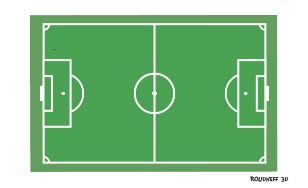 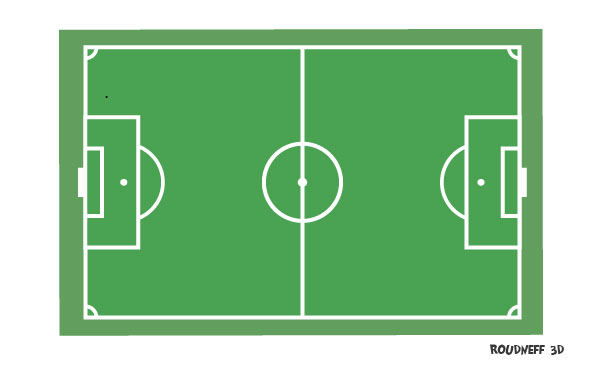 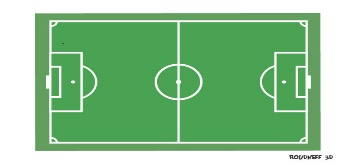 3456   78                12         13     14     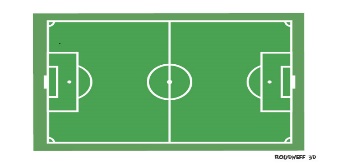 